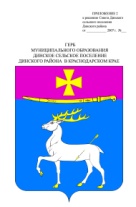 Совет Динского сельского поселения Динского районаРЕШЕНИЕ       от _25.08.2014______		                                        № _326-56/2__станица  ДинскаяО проекте решения Совета Динского сельского поселения Динского района  «Об утверждении Правил благоустройства и санитарного содержания территории Динского сельского поселения Динского района»В соответствии с Федеральным законом от 06.10.2003 № 131-ФЗ «Об общих принципах организации местного самоуправления в Российской Федерации»,  руководствуясь Уставом Динского сельского поселения Динского района, Совет  Динского  сельского поселения Динского  района РЕШИЛ:1. Принять проект решения Совета Динского сельского поселения Динского района «Об утверждении Правил благоустройства и санитарного содержания территории Динского сельского поселения Динского района» за основу и вынести его на публичные слушания (приложение).2. Назначить публичные слушания по проекту решения Совета Динского сельского поселения Динского района «Об утверждении Правил благоустройства и санитарного содержания территории Динского сельского поселения Динского района» на 30.09.2014.  3. Создать организационный комитет по подготовке и проведению публичных слушаний по проекту решения в следующем составе: 1) _Вахнов А.Е._2) _Ищенко В.И._3) _Рублевская Т.В. 4) _Соломко С.С.__5) _Шашко Ю.А.__6) _Незнанова Ю.Э.            4. Установить, что учет предложений по проекту решения и участие граждан в его обсуждении осуществляется в соответствии с  Положением о порядке организации и проведении публичных слушаний в  Динском сельском поселении Динского района, утвержденным решением Совета Динского сельского поселения Динского района от 15.11.2006 №67 (с изменениями от 29.11.2006).5. Настоящее решение опубликовать (обнародовать) в средствах массовой информации и разместить на официальном сайте Динского сельского поселения Динского района www.dinskoeposelenie.ru. 6. Контроль за выполнением настоящего решения возложить на комиссию земельно-имущественных отношений Совета Динского сельского поселения Динского района (Соломко) и администрацию Динского сельского поселения Динского района (Петров).  7. Настоящее решение вступает в силу со дня его опубликования (обнародования).Председатель Совета Динского сельского поселения Динского района					Е.А.ГальченкоИсполняющий обязанности главы Динского сельского поселения Динского района 	             					                  Ю.П.ПетровПроектСовет Динского сельского поселения Динского районаРЕШЕНИЕот ___________________                                          			№________станица ДинскаяОб утверждении Правил благоустройства и санитарного содержания      территории Динского сельского поселения Динского района В соответствии с Градостроительным кодексом Российской Федерации, Федеральным законом от 06.10.2003 №131-ФЗ «Об общих принципах организации местного самоуправления в Российской Федерации», Федеральным законом от 30.03.1999 № 52-ФЗ «О санитарно-эпидемиологическом благополучии населения», Законом Краснодарского края от 21.07.2008 №1540-КЗ «Градостроительный кодекс Краснодарского края», приказом департамента жилищно-коммунального хозяйства Краснодарского края от 02.03.2012 №34 «Об утверждении Методических рекомендаций по разработке норм и правил по благоустройству территорий муниципальных образований» и руководствуясь Уставом Динского сельского поселения Динского района, Совет Динского сельского поселения Динского района РЕШИЛ:1. Утвердить Правила благоустройства и санитарного содержания территории Динского сельского поселения Динского района (прилагается).2. Настоящее решение опубликовать (обнародовать) в районной газете «Трибуна» и обеспечить его размещение на официальном сайте Динского сельского поселения Динского района www.dinskoeposelenie.ru.3. Решение Совета Динского сельского поселения Динского района от 16.08.2012 №211-34/2 «Об утверждении Правил благоустройства и санитарного содержания территории Динского сельского поселения Динского района» признать утратившим силу.4. Контроль за выполнением настоящего решения возложить на комиссию земельно-имущественных отношений Совета Динского сельского поселения Динского района (Соломко) и администрацию Динского сельского поселения Динского района (Петров).5. Настоящее решение вступает в силу со дня его официального опубликования (обнародования).Председатель Совета Динского сельского Поселения Динского района							Е.А.ГальченкоИсполняющий обязанности главыДинского сельского поселения   Динского района                                                                                     Ю.П.ПетровПРИЛОЖЕНИЕ	      ПРИНЯТрешением Совета Динского сельского поселения Динского района от____________№____________